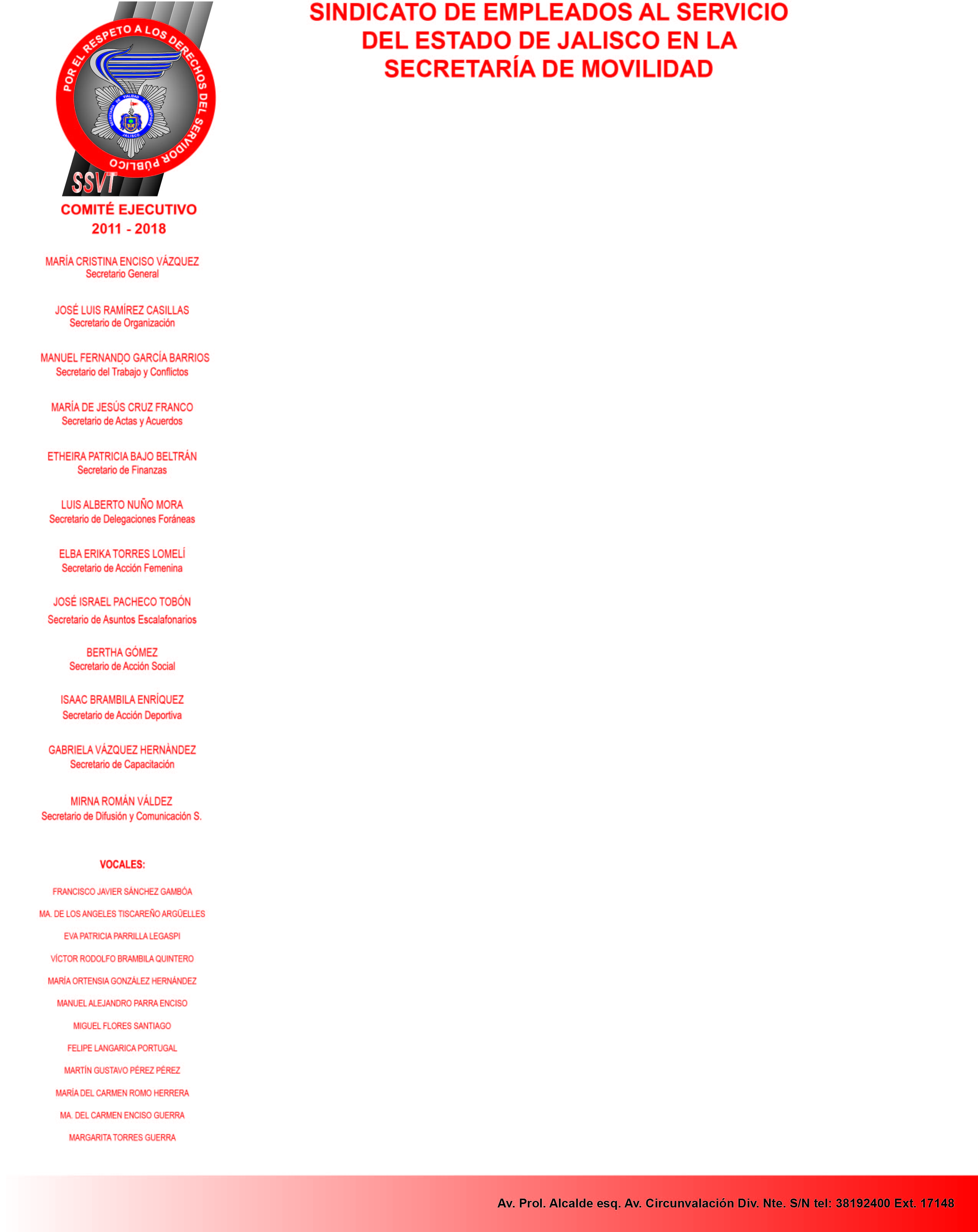 MOBILIARIO, EQUIPO DE OFICINA Y VEHICULOS ASIGNADO AL SINDICATO DE EMPLEADOS AL SERVICIO DEL ESTADO DE JALISCO EN LA SECRETARIA DE MOVILIDADRESPONSABLE: ENCISO VAZQUEZ MARIA CRISTINA MobiliarioNoDescripción1ARCHIVERO//Metal//Arena/DE 4 CAJONES/./RegularPE-SA-12007-01-004-0001232IMPRESORA  /Electronico (a)/PLASTICO//Gris/./H. P./ LASERJET 2420dn/ CNDJB47451//BuenoPE-SA-12002-10-021-0022613MOUSE /Electronico (a)/PLASTICO//Gris/./GENIUS/NETSCROLL+ / S/N/ /BuenoPE-SA-12006-10-029-0023794PIZARRON //Corcho///CON MARCO DE MADERA /.////BuenoPE-SA-12006-02-021-0025275C.P.U//Metal//NEGRO/./H.P./COMPAQ DC7600/MXJ64002QD//BuenoPESA1212003-10-004-0031446MONITOR /PANTALLA LCD/PLASTICO//NEGRO/./IKMEX/ET1515L-8CWA-1-G/726372238C/0/BuenoPESA1212003-10-028-0032527CREDENZA //AGLOMERADO/Melamina/Cerezo/CON PUERTAS/./ / //BuenoPE-SA-12006-01-031-0042058MOUSE //PLASTICO//NEGRO/./LANIX/./03611004471/0/BuenoPESA1212006-10-029-0048299VENTILADOR  /Piso/PLASTICO//Hueso/Redondo (a)/LASKO/CYCLONE 3520/./0/BuenoPESA1212006-02-028-00498610VENTILADOR  /Piso/PLASTICO//Hueso/Redondo (a)/LASKO/CYCLONE 3520/./0/BuenoPESA1212006-02-028-00498711VENTILADOR  /Piso/PLASTICO//Hueso/Redondo (a)/LASKO/CYCLONE 3520/./0/BuenoPESA1212006-02-028-00498812EQUIPO TELEFONICO//PLASTICO//Gris/./Cisco/7911/FCH1351A568/0/BuenoPESA1212006-09-012-00559913SILLON /EJECUTIVO (a)/PLASTICO/Tela/NEGRO/Con Coderas y Rodajas/./././0/BuenoPESA1212006-01-066-00576314SILLA  /VISITA/Metal/Tela/NEGRO/././BASE TIPO TRINEO/./0/BuenoPESA1212006-01-065-00576415SILLA  /SECRETARIAL/PLASTICO/Tela/NEGRO/Rodajas/./././0/BuenoPESA1212006-01-065-00576516SILLA  /SECRETARIAL/PLASTICO/Tela/NEGRO/Rodajas/./././0/BuenoPESA1212006-01-065-00576617SILLA  /SECRETARIAL/PLASTICO/Tela/NEGRO/Rodajas/./././0/BuenoPESA1212006-01-065-00576718SILLA  /SECRETARIAL/PLASTICO/Tela/NEGRO/Rodajas/./././0/BuenoPESA1212006-01-065-00576819SILLA  /SECRETARIAL/PLASTICO/Tela/NEGRO/Rodajas/./././0/BuenoPESA1212006-01-065-00576920SILLA  /SECRETARIAL/PLASTICO/Tela/NEGRO/Rodajas/./././0/BuenoPESA1212006-01-065-00577021SILLA  /VISITA/Metal/Tela/NEGRO/././BASE TIPO TRINEO/./0/BuenoPESA1212006-01-065-00577122SILLA  /SECRETARIAL/PLASTICO/Tela/NEGRO/Rodajas/./././0/BuenoPESA1212006-01-065-00577223ESCRITORIO //AGLOMERADO/Melamina/Cerezo/De 2 Cajones/./././0/BuenoPESA1212006-01-038-00578124ESCRITORIO //AGLOMERADO/Melamina/Cerezo/De 2 Cajones/./././0/BuenoPESA1212006-01-038-00578225ESCRITORIO CON LATERAL//AGLOMERADO/Melamina/Cerezo/De 2 Cajones/./CON PORTATECLADO/./0/BuenoPESA1212006-01-037-00578326ESCRITORIO CON LATERAL//AGLOMERADO/Melamina/Cerezo/De 2 Cajones/./CON PORTATECLADO/./0/BuenoPESA1212006-01-037-00578427ESCRITORIO //AGLOMERADO/Melamina/Cerezo/De 2 Cajones/./././0/BuenoPESA1212006-01-038-00578528ESCRITORIO //AGLOMERADO/Melamina/Cerezo/De 2 Cajones/./././0/BuenoPESA1212006-01-038-00578629ESCRITORIO //AGLOMERADO/Melamina/Cerezo/De 2 Cajones/./././0/BuenoPESA1212006-01-038-00578730ESCRITORIO //AGLOMERADO/Melamina/Cerezo/De 2 Cajones/./././0/BuenoPESA1212006-01-038-00578831LAP TOP  //PLASTICO//Gris/./SAMSUNG/RV415 / CON UNIDAD OPTICA DVD/GZY393AB600524H/0/BuenoPESA1212006-10-024-00630432LAP TOP  //PLASTICO//Gris/./SAMSUNG/RV415 / CON UNIDAD OPTICA DVD/GZY393AB600476Z/0/BuenoPESA1212006-10-024-00631333ESCRITORIO /GRAPA/AGLOMERADO/Melamina/Cerezo/././././0/BuenoPESA1212006-01-038-00678034MOUSE MANHATTAN BLANCOSIN PESA35AIRE ACONDICIONADO / BLANCO / MIRAGE / PLASTICO MOD:ABSOLUTXSIN PESA36TECLADO PLASTICO MARCA TRUE BASIX SERIE: 1760705062757SIN PESA37TECLADO PLASTICO MARCA TRUE BASIX SERIE: 1760705036797SIN PESA38MOUSE PLASTICO MARCA TRUE BASIXSIN PESA39TECLADO PLASTICO MARCA TRUE BASIXSIN PESA Vehículos1VEHICULO MARCA HONDA, TIPO ACCORD EX, MODELO 2004, COLOR GRIS  PLACAS DE CIRCULACIÓN JHZ2303